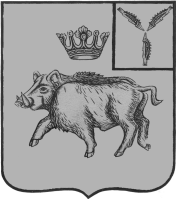 СОВЕТ БАРНУКОВСКОГО МУНИЦИПАЛЬНОГО ОБРАЗОВАНИЯ БАЛТАЙСКОГО МУНИЦИПАЛЬНОГО РАЙОНАСАРАТОВСКОЙ ОБЛАСТИСто одиннадцатое заседание Совета третьего созываРЕШЕНИЕот 11.04. 2018 №274	с. БарнуковкаОб обращении в избирательную комиссиюСаратовской области о возложении полномочий по подготовке и проведению выборов депутатовСовета Барнуковского муниципального образования Балтайского муниципального района Саратовской области       В соответствии с пунктом 4 статьи 24 Федерального закона от 12 июня 2002 года №67-ФЗ «Об основных гарантиях избирательных прав и права на участие в референдуме граждан Российской Федерации», частью 2 статьи 11 Закона Саратовской области от 31 октября 2005 года №107-ЗСО «О выборах в органы местного самоуправления Саратовской области», Совет Барнуковского муниципального образования РЕШИЛ:       1.Обратиться в избирательную комиссию Саратовской области с предложением о возложении полномочий избирательной комиссии Барнуковского муниципального образования Балтайского муниципального района Саратовской области по подготовке и проведению выборов депутатов Совета Барнуковского муниципального образования Балтайского муниципального района Саратовской области на территориальную избирательную комиссию Балтайского муниципального района Саратовской области.      2. Опубликовать настоящее решение в установленном порядке и направить в избирательную комиссию Саратовской области.Глава Барнуковскогомуниципального образования                               А.А.Медведев